ContentsRationale	3Planning using these guidelines	4Mapping Essential Learnings and Year 10 Guidelines	5Technology Essential Learnings by the end of Year 9	5Ways of working	5Knowledge and understanding	5Year 10 Guidelines: Technology	7Ways of working	7Knowledge and understanding	7Assessment	10Planning an assessment program	10Standards	10Assessment techniques and instruments	10Courses of study	12Using inquiry	12Examples of term- or semester-length units of study	12Example 1: Design a product to solve a storage problem	13Example 2: Design a child’s toy and produce a virtual 3-D model	16RationaleDesign and Technology involves the design and manufacture of products. People engage in product design as commercial, industrial or personal activities to solve real-world problems, satisfy human needs and wants, and capitalise on opportunities.The communication of designs and products through sketches, annotations, documentation and graphical representations are an integral aspect of the design process.Technological developments continually expand the range of materials, tools, equipment, processes and techniques that can be used in the manufacture of products.Students in Design and Technology use an iterative, cyclical and recursive design process involving investigation, ideation, production and evaluation when they design products.  Designers, manufacturers and consumers evaluate the appropriateness of products by considering social, ethical and environmental/sustainability issues pertaining to materials, production techniques, disposal, safety and product use.Figure 1 shows the relationship between the Essential Learnings (ELs) and the Year 10 Guidelines, and how they can be used to construct a course of study using the Design and Technology Lower Secondary Subject Area Guidelines (D&T LSSAG).Figure 1: Essential Learnings, Year 10 Guidelines, and D&T LSSAG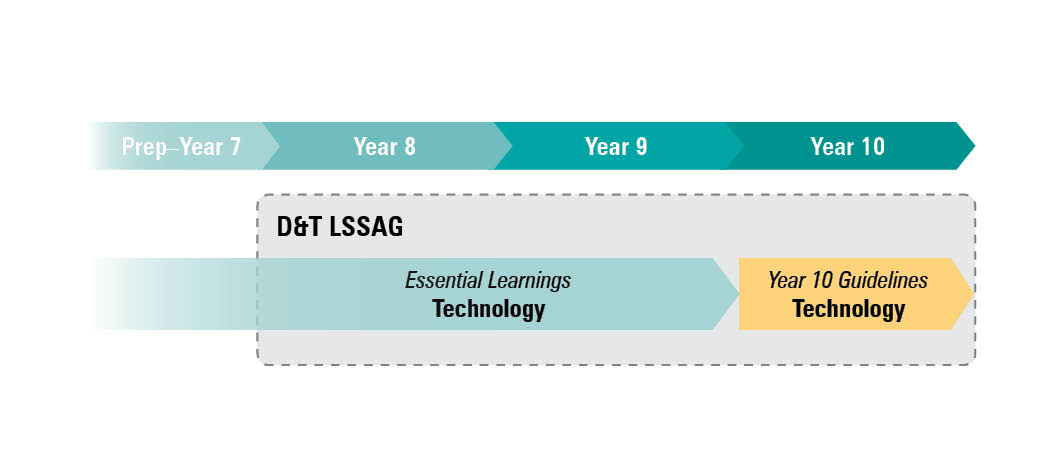 Planning using these guidelines The development of a course of study is a school-based decision. A school may decide to use all or part of the information contained in these guidelines to construct a course of study. The D&T LSSAG allows teachers to develop a variety of courses of study to meet the specific needs and interests of students, and may be used to plan:part of a specialised Year 8, Year 9 or Year 10 Design and Technology coursepart of a combined Years 8 and 9 or Years 9 and 10 Design and Technology courseterm- or semester-length units of workan integrated, multidisciplinary or transdisciplinary course of study that combines learning statements from other learning areas, e.g. Enterprise education.Figure 2: Five processes for planning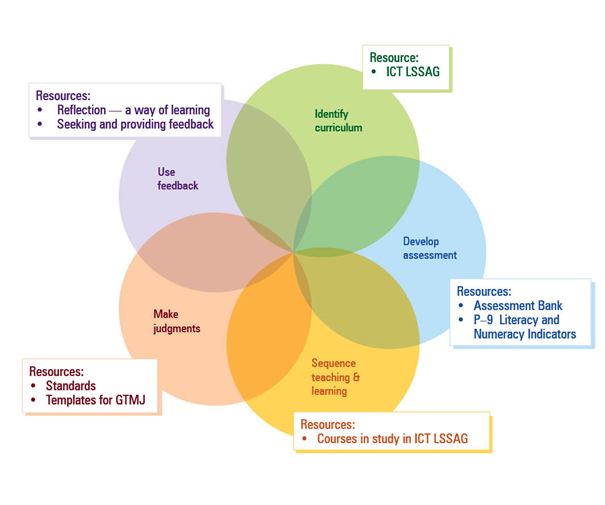 Mapping Essential Learnings and Year 10 GuidelinesThe following sections include the Ways of working from the ELs and Year 10 Guidelines for the Technology learning area that link to Design and Technology. They also include tables that map the ELs and Year 10 Guidelines to Design and Technology knowledge and understanding examples. These lists of examples are not exhaustive.Technology Essential Learnings by the end of Year 9 Ways of workingStudents are able to:investigate and analyse specifications, standards and constraints in the development of design ideasconsult, negotiate and apply ethical principles and cultural protocols to investigate, design and make productsgenerate and evaluate design ideas and communicate research, design options, budget and timelines in design proposalsselect resources, techniques and tools to make products that meet detailed specificationsplan, manage and refine production procedures for efficiencymake products to meet detailed specifications by manipulating or processing resourcesidentify, apply and justify workplace health and safety practicesevaluate the suitability of products and processes against criteria and recommend improvementsreflect on and analyse the impacts of products and processes on people, their communities and environmentsreflect on learning, apply new understandings and justify future applications.Knowledge and understandingYear 10 Guidelines: TechnologyWays of workingStudents are able to:investigate and analyse products, processes or services in response to design challenges or problemsdesign solutions to challenges or problems, considering appropriateness, purpose and constraints, including budgets and timelinesdevelop and use production plans to manage and refine procedures, using suitable techniques and tools, to make quality-controlled products, processes or servicesuse safe and ethical practices relevant to specific contextscreate products, processes or services to meet challenges or problems by manipulating or processing resources (information, materials and systems)communicate design solutions in response to challenges or problems using suitable modes and genres for presenting technical ideas and design concepts for a given audience and purposeuse evaluation throughout the design and production process to validate and refine the effectiveness of solutions to challenges or problemsanalyse and evaluate the ethics and impacts of products, processes and services on local and global communities and environmentsreflect on learning, applying new understandings of technological processes to wider contexts.Knowledge and understandingAssessmentPlanning an assessment programThe assessment program for a course of study using the D&T LSSAG should include a range and balance of assessment types that provide opportunities for students to demonstrate their learning across:the standardsassessment techniques and instruments that include:a range of assessment conditionswritten and nonwritten modes.StandardsIn a lower secondary context, the standards applied to the course may be drawn from the standards linked to the ELs and/or the Year 10 Guidelines. All sets of standards (for the Technology ELs by the end of Year 9 and the Year 10 Guidelines: Technology) align to the curriculum content used in the D&T LSSAG.The assessable elements identify the valued features of each key learning area and indicate what evidence of student learning is to be collected and assessed. The assessable elements for the Technology ELs by the end of Year 9 are shown below in Figure 3. Schools should decide how to use these assessable elements when developing a Design and Technology course of study and assessment program.Figure 3: Assessable elements of Technology ELsAssessment techniques and instrumentsThe following advice has been designed to help schools use the D&T LSSAG to build student learning towards assessment techniques that are valued in the Year 10 Guidelines: Technology, and senior design and technology subjects. The suggested formats have been modified from those in the senior syllabuses to suit Years 8–10 students. Teachers should use their judgment to determine assessment conditions appropriate to the targeted year level.Courses of studyUsing inquiryAs knowledge is constantly expanding and changing, programs should be designed to nurture skills that develop an inquiring mind. To ensure an inquiry approach underpins teaching and learning in Design and Technology, the skills of inquiry require explicit teaching.Technology practice involves developing practical, purposeful and innovative products that meet human needs and wants. Technology practice involves:investigation — gathering knowledge, ideas and data to meet design challengesideation — generating and communicating ideas that meet design challenges, and justifying the selection of these ideasproduction — identifying, describing and managing procedures when making products that meet design challengesevaluation — making judgments about the appropriateness of design ideas, processes and products when meeting design challenges.Figure 4: Inquiry model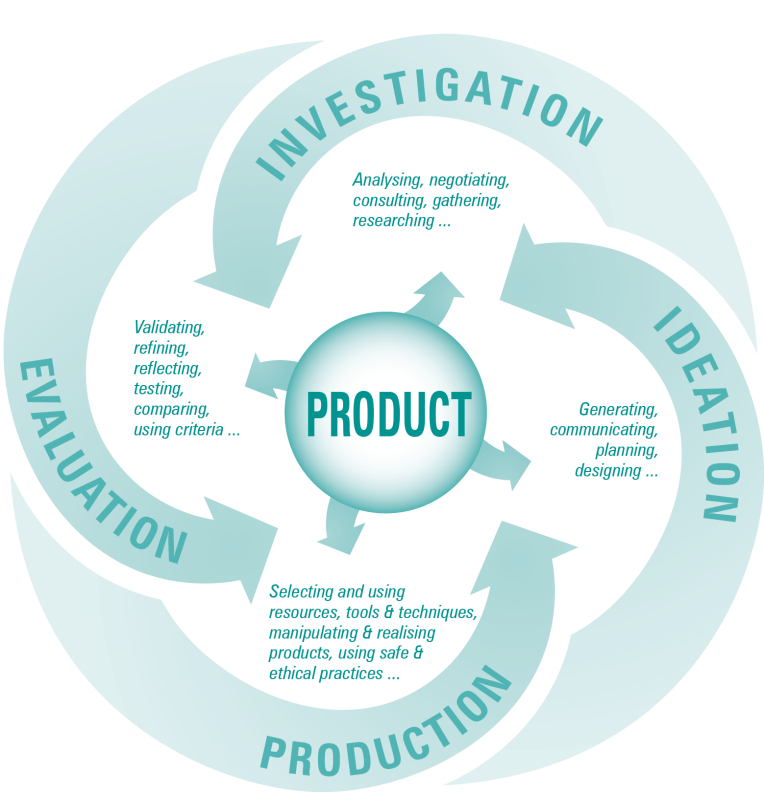 Examples of term- or semester-length units of studyMultiple courses of study with different focuses can be developed from this LSSAG. The unit examples below outline how the ELs and Year 10 Guidelines can be used to plan and develop units of study for Years 8–10 students. Teachers will need to devise risk assessments based on the materials, processes and techniques, aspects of safety being used and the skill level of specific student groups.Please note that these examples do not preclude other ways of planning and packaging the learning statements. They are not full units of work, and need to be further developed with assessment and learning experiences to complete a course of study.Example 1: Design a product to solve a storage problemExample 2: Design a child’s toy and produce a virtual 3-D modelDesign and TechnologyLower Secondary Subject Area GuidelinesNovember 2011Technology ELs by the end of Year 9 Technology ELs by the end of Year 9 ExamplesTechnology as a human endeavourTechnology influences and impacts on people, their communities and environments in local and global contexts.New products and technologies are designed and developed to meet changing needs and wants of intended audiences, and include artefacts, systems, environments, services and processes.Examples may include:nature of products and attributes of existing products human needs, wants and opportunities purpose of designing. Technology as a human endeavourTechnology influences and impacts on people, their communities and environments in local and global contexts.Product design and production decisions are influenced by aspects of appropriateness and by detailed specifications, constraints and standards of production.Examples may include:product design, e.g. design brief, design situation, design criteria, purpose, user requirements, safety requirements, audience, function, constraints, financial considerationsinfluence of manufacturing techniques on product design decisionsfactors influencing production decisions, e.g. operating environments, workplace health and safety issues.Technology as a human endeavourTechnology influences and impacts on people, their communities and environments in local and global contexts.People can influence decisions made about the design, development and use of technology to change the impact on people, their communities and environments at local and global levels.Examples may include:past, present and future perspectives on technologyimpacts of technology on people, communities and the environment, e.g. impact of graphical communication, advertising, media and sustainability on decision making.Information, materials and systems (resources)Resources originate from different sources, exist in various forms and are manipulated to meet specifications and standards to make products.Characteristics of resources are compared, contrasted and selected to meet detailed specifications and predetermined standards of production to best suit the user.Examples may include:nature, characteristics and properties of typical resources, e.g. woods, metals, plastics, natural and synthetic materialssuitability of materials for specific purposesdesign requirementsinfluences on material selection, e.g. function, form and/or shape, economics, complexity of construction, aestheticselements of design, e.g. points, lines, shapes, colours, textures, size, toneprinciples of design, e.g. balance, harmony, contrast, repetition, proportion, variety, emphasis.Information, materials and systems (resources)Resources originate from different sources, exist in various forms and are manipulated to meet specifications and standards to make products.Techniques and tools are selected, controlled and managed to manipulate or process resources to meet detailed specifications and predetermined standards of production.Examples may include:risk assessment and managementidentifying and minimising potential hazards and risksensuring safe work procedures and sequencesdisposing of waste safelyusing energy sources safelybasic techniques for manipulating industrial materials, e.g. forming, separating, combining, conditioning, finishinggraphical communication/drawings techniques, e.g. sketching and CAD Modelling, 2-D and 3-D representationsuse of graphical communication technologies, e.g. sketching and drawing equipment, computer-aided design and drafting software and techniques.Year 10 Guidelines: TechnologyYear 10 Guidelines: TechnologyExamplesProducts, processes and servicesIndividual characteristics of different technological resources (information, materials or systems) will decide how they are applied in products, processes or services that have been designed to meet a challenge.Information takes different forms that can be collected, analysed and organised.Examples may include:different sources of information that are used to match and develop design challenges, e.g. design briefs, referencesissues related to ownership and control of information in society, e.g. copyright, intellectual property, patentspresentation of information to meet detailed specificationsclient needs that are used to develop the design solutions.Products, processes and servicesIndividual characteristics of different technological resources (information, materials or systems) will decide how they are applied in products, processes or services that have been designed to meet a challenge.Materials have characteristics which are compared, contrasted and selected to meet detailed specifications and production standards.Examples may include:nature of industrial materials, e.g. current trends in material development and use, potential uses of current materials, natural and synthetic materialscharacteristics of materials, e.g. chemical and physical characteristics of materials, relationship of characteristics to performance, testing of materials to determine characteristics, composites, heat treatment as a result of cutting and joining processes, gluessuitability of materials for specific purposes and impacts and consequences of materials usedaspects of appropriateness, e.g. cultural, functional, aesthetics, economicfactors influencing production decisions, e.g. operating environments, workplace health and safety issues.Products, processes and servicesIndividual characteristics of different technological resources (information, materials or systems) will decide how they are applied in products, processes or services that have been designed to meet a challenge.Systems incorporate multiple processes that work together to meet challenges and can be managed with tools.Examples may include:structure, control and management of systems and subsystemsindustrial systems and subsystems, e.g. energy sources used as inputs in industrial systems, reliability, inputs, processes and outputs, role of components in a system, relationship between components of systems and control elementsfactors underlying complex systems, e.g. structure of input, processes and outputs, multiple controls, feedback, troubleshooting, problem solving, economic requirements, legislation, regulations or conventionsfactors influencing the development of industrial systems, e.g. commercialisation and enterprise, industrial standards and conventions.Techniques and toolsTechniques and tools are selected to manipulate resources to meet detailed specifications and predetermined standards, and their characteristics inform the selection for specific tasks.Practical experiences with techniques and tools provide opportunities to develop skills.Examples may include:techniques for controlling industrial systemspractical techniques, e.g. assembling and dismantling, testing and trialling, monitoring and diagnosing, programming, managing and controlling, modifying and refiningspecialised equipment and refined techniques to make quality products to detailed specificationstechniques of graphical communication and/or drawings, e.g. sequencing, modelling, analysing, transforming, critiquing graphics, constructing, modifying, intersecting, projecting, transferring, rotating, presenting, arranging, sketching.Techniques and toolsTechniques and tools are selected to manipulate resources to meet detailed specifications and predetermined standards, and their characteristics inform the selection for specific tasks.Safe practices are part of the control and management process.Examples may include:strategies, policies and procedures to control risks and hazards safe practices in workshop environmentspotential hazards and demonstration of risk-control measures to manage safe work practices.Techniques and toolsTechniques and tools are selected to manipulate resources to meet detailed specifications and predetermined standards, and their characteristics inform the selection for specific tasks.Design ideas are represented by specialist forms of technical communication.Examples may include:appropriate terminology, language, formats, graphical representation, techniques and conventionsdesign proposals, sketches, rendered pictorial drawings, formal working drawingsanimations, 3-D CAD models, 3-D printed prototypes.Impacts and consequencesDecisions made about the design, development and use of technology are based on that technology’s probable impact on people, their communities and environments at local and global levels.New products and technologies are designed and developed to meet changing needs.Examples may include:sustainable energy solutionsinnovations and emerging technologieshuman needs, wants and opportunities in order to initiate new product development.Impacts and consequencesDecisions made about the design, development and use of technology are based on that technology’s probable impact on people, their communities and environments at local and global levels.Impacts and consequences of products, processes and services include aesthetic, cultural, economic, environmental, ethical, functional and social factors.Examples may include:impacts of industrial systems on the environment, industries, economies, individuals and communitiesglobal trendssocial change as a consequence of new technologyinfluence and impact of changes in legislation and regulations on technology, e.g. workplace health and safety legislation, Australian standards, building codesnew and emerging technology.DimensionAssessable elementsKnowledge and understanding Knowledge and understandingWays of workingInvestigating and designingWays of workingProducingWays of workingEvaluatingWays of workingReflectingDesign projectDesign projects involve designing a solution to a design challenge. They may include:identification of client need, want or opportunitydevelopment of design brief, design situation, design specificationinvestigation and research, data collation, test and/or survey resultsuse of design concepts, sketches, annotations, notes, workings, drawingsdevelopment of proposed production materials, method, procedures, materials listphotos of key production stagesreflection on the production processevaluation and recommendations for improvement.Research assignmentsResearch assignments, reports or system evaluations that:use information to establish cause and effect, compare or contrast, indicate consequences or relationshipsmodify or transform information from one form to anotherdraw a conclusion based on information or datamake and support a recommendation or propose action based on information or dataanalyse sustainable practice, ethical principles and their impacts on society, culture, the economy, and the environmentconsider appropriateness based on purpose and constraints.ProductProduct involves the realisation of a product, system or process. This technique incorporates:development of knowledge and skills involved with working with materials and toolssafe work practicesmanagement of production processes (tools, equipment, housekeeping)waste minimisation, sustainable practicemanaging resourcesproduction quality (precision, surface, fit, tolerances)working to timelinesevaluation and recommendations for improvements.Note: evidence may include photos of key production stages, design logs and annotated teacher observations.Technology ELs by the end of Year 9Technology ELs by the end of Year 9Knowledge and understandingWays of workingTechnology as a human endeavourTechnology influences and impacts on people, their communities and environments in local and global contexts.Product design and production decisions are influenced by aspects of appropriateness and by detailed specifications, constraints and standards of production.Information, materials and systems (resources)Resources originate from different sources, exist in various forms, and are manipulated to meet specifications and standards to make products.Characteristics of resources are compared, contrasted and selected to meet detailed specifications and predetermined standards of production to best suit the user.Techniques and tools are selected, controlled and managed to manipulate or process resources to meet detailed specifications and predetermined standards of production.Students are able to:investigate and analyse specifications, standards and constraints in the development of design ideasconsult, negotiate and apply ethical principles and cultural protocols to investigate, design and make productsgenerate and evaluate design ideas and communicate research, design options, budget and timelines in design proposalsselect resources, techniques and tools to make products that meet detailed specificationsplan, manage and refine production procedures for efficiencymake products to meet detailed specifications by manipulating or processing resourcesidentify, apply and justify workplace health and safety practicesevaluate the suitability of products and processes against criteria and recommend improvementsreflect on and analyse the impacts of products and processes on people, their communities and environmentsreflect on learning, apply new understandings and justify future applications.Year 10 Guidelines: TechnologyYear 10 Guidelines: TechnologyKnowledge and understandingWays of workingProducts, processes and servicesIndividual characteristics of different technological resources (information, materials or systems) will decide how they are applied in products, processes or services that have been designed to meet a challenge.Materials have characteristics which are compared, contrasted and selected to meet detailed specifications and production standards.Techniques and toolsTechniques and tools are selected to manipulate resources to meet detailed specifications and predetermined standards, and their characteristics inform the selection for specific tasks.Practical experiences with techniques and tools provide opportunities to develop skills.Students are able to:investigate and analyse products, processes or services in response to design challenges or problemsdesign solutions to challenges or problems, considering appropriateness, purpose and constraints, including budgets and timelinesdevelop and use production plans to manage and refine procedures, using suitable techniques and tools, to make quality-controlled products, processes or servicesuse safe and ethical practices relevant to specific contextscreate products, processes or services to meet challenges or problems by manipulating or processing resources (information, materials and systems)communicate design solutions in response to challenges or problems using suitable modes and genres for presenting technical ideas and design concepts for a given audience and purposeuse evaluation throughout the design and production process to validate and refine the effectiveness of solutions to challenges or problemsanalyse and evaluate the ethics and impacts of products, processes and services on local and global communities and environmentsreflect on learning, applying new understandings of technological processes to wider contexts.Year 8Year 9Year 10Task focusDesk storage systemHome organiserSecure storage deviceDesign briefDesign a storage system for a student desk at home. The design must hold a range of items that you would typically find on a student desk, such as pens, pencils, and paperclips. The design is constrained by supplied materials and manufacturing processes suitable to the age and ability of students.Identify a situation in the home that requires organisation or reorganisation, e.g. storage of shoes, mobile phone, keys, chargers, or remote controls. The design is constrained by material costs and manufacturing processes suitable to the age and ability of students.Design a secure storage device to suit personal needs, e.g. media storage box, jewellery box. The design is constrained by limits on overall dimensions, material costs and manufacturing processes suitable to the age and ability of students.Student focusStudents measure and mark out, work safely, cut, join and finish. Students design the individual components of a desk storage system. This design should incorporate the use of processes and techniques listed below. The design folio is scaffolded by outlining key aspects, e.g. interpretation of design brief, areas requiring research, how to generate ideas, sketching with annotations, justification of choices, working sketches, production plan, evaluation.Students measure and mark out, work safely, cut, join and finish. They design the product based on defined constraints or components.The pre-production process should involve negotiated planning of the steps and processes to ensure successful production.Students negotiate and problem solve the development of their idea with their teacher. The pre-production process should involve negotiated planning of the steps and processes to ensure successful production.Aspects of SafetyGeneral workshop safetyHand tool safetyBattery drill safetyMachinery safety, e.g. disc sander, strip heater, pedestal drill, buffing machine, scroll sawPersonal protective equipmentGeneral workshop safetyHand tool safetyBattery drill safetyMachinery safety, e.g. disc sander, strip heater, pedestal drill, buffing machine, scroll saw, linisher, pyrographerPersonal protective equipmentGeneral workshop safetyHand tool safetyBattery drill safetyMachinery safety, e.g. disc sander, strip heater, pedestal drill, buffing machine, scroll saw, linisher, pyrographer, bandsaw, pan brake, guillotine, metal lathe, soldering iron, welding equipmentPersonal protective equipmentProcess and techniquesButt jointFixings (wood screws, pop rivets)AdhesivesEdge finishing (acrylic, timber, sheet metal)DrillingClampingManipulating materials with hand tools and/or machineryMust include specified joint typeFixings (wood screws, pop rivets)AdhesivesEdge finishing (acrylic, timber, sheet metal)DrillingClampingManipulating materials with hand tools and/or machineryFixings (wood screws, pop rivets)AdhesivesEdge finishing (acrylic, timber, sheet metal)DrillingClampingFolding sheet metalCutting sheet metalHingingLocksManipulating materials with hand tools and/or machineryMaterialsStudents are not required to calculate material costs.Timber, plastics and metals are provided.Students are required to calculate materials costs and must work within a specified budget. Timber, plastics and metals are provided. Additional materials may be provided by the student.Students are required to calculate materials costs and must work in a specified budget. Timber, plastics and metals are provided. Additional materials may be provided by the student.Student evaluation Evaluate the suitability of the product against the design brief. Reflect on the impact of the product on improved storage practices at home.Evaluate the suitability of the product against the design brief and suggest improvements. Reflect on the impact of the product on people, their communities and the environment.Evaluate the suitability of the product against the design brief and the usability of the product by the targeted client. Reflect on the ethics and impacts of the product on local communities and environments.Technology ELs by the end of Year 9Technology ELs by the end of Year 9Knowledge and understandingWays of workingTechnology as a human endeavourTechnology influences and impact on people, their communities and environments in local and global contexts.New products and technologies are designed and developed to meet changing needs and wants of intended audiences, and include artefacts, systems, environments, services and processes.Product design and production decisions are influenced by aspects of appropriateness and by detailed specifications, constraints and standards of production.Information, materials and systems (resources)Resources originate from different sources, exist in various forms and are manipulated to meet specifications and standards to make products.Techniques and tools are selected, controlled and managed to manipulate or process resources to meet detailed specifications and predetermined standards of production.Students are able to:investigate and analyse specifications, standards and constraints in the development of design ideasconsult, negotiate and apply ethical principles and cultural protocols to investigate, design and make productsgenerate and evaluate design ideas and communicate research, design options, budget and timelines in design proposalsselect resources, techniques and tools to make products that meet detailed specificationsplan, manage and refine production procedures for efficiencymake products to meet detailed specifications by manipulating or processing resourcesidentify, apply and justify workplace health and safety practicesevaluate the suitability of products and processes against criteria and recommend improvementsreflect on and analyse the impacts of products and processes on people, their communities and environmentsreflect on learning, apply new understandings and justify future applications.Year 10 Guidelines: TechnologyYear 10 Guidelines: TechnologyKnowledge and understandingWays of workingProducts, processes and servicesIndividual characteristics of different technological resources (information, materials or systems) will decide how they are applied in products, processes or services that have been designed to meet a challenge.Information takes different forms that can be collected, analysed and organised.Techniques and toolsTechniques and tools are selected to manipulate resources to meet detailed specifications and predetermined standards, and their characteristics inform the selection for specific tasks.Design ideas are represented by specialist forms of technical communication.Impacts and consequencesDecisions made about the design, development and use of technology are based on that technology’s probable impact on people, their communities and environments at local and global levels.New products and technologies are designed and developed to meet changing needs.Students are able to:investigate and analyse products, processes or services in response to design challenges or problemsdesign solutions to challenges or problems, considering appropriateness, purpose and constraints, including budgets and timelinesdevelop and use production plans to manage and refine procedures, using suitable techniques and tools, to make quality-controlled products, processes or servicesuse safe and ethical practices relevant to specific contextscreate products, processes or services to meet challenges or problems by manipulating or processing resources (information, materials and systems)communicate design solutions in response to challenges or problems using suitable modes and genres for presenting technical ideas and design concepts for a given audience and purposeuse evaluation throughout the design and production process to validate and refine the effectiveness of solutions to challenges or problemsanalyse and evaluate the ethics and impacts of products, processes and services on local and global communities and environmentsreflect on learning, applying new understandings of technological processes to wider contexts.Year 8Year 9Year 10Task focusUse computer-aided design software to design and represent a child’s wheeled toy (graphical product) in 3-D.Use computer-aided design software to design and represent a child’s wheeled toy with moving parts (graphical product) in 3-D.Use computer-aided design software to design and represent a child’s wheeled toy with moving parts (graphical product) in 3-D that is suitable for use in an early learning education centre.Design briefDesign a wheeled toy suitable for use by a child. Represent the design solution as a 3-D,rendered graphical product suitable for use in advertising to your target audience.Design a toy that includes multiple moving parts, suitable for use by a child. Represent the design solution as a 3-D, rendered graphical product suitable for use in advertising to your target audience.Design a toy suitable for use by children aged 3–5 years at an early learning education centre. Represent the design solution as a 3-D, rendered graphical product suitable for use in advertising to your target audience.Student focusStudents investigate elements of good design to develop sketches and annotations of a child’s wheeled toy. They design and develop a 3-D digital image that incorporates the use of processes and techniques listed below. The project is scaffolded by the teacher.Students investigate elements of design, with particular focus on the safety of toys which have moving parts. They design and develop a 3-D digital image that incorporates the use of processes and techniques listed below.Students identify client needs and wants through an interview with an appropriate adult. They should negotiate and problem solve the development of their idea with their teacher. Students design and develop a 3-D digital image that incorporates the use of processes and techniques listed below.Process and techniquesInvestigate design situation requirements, considering concepts such as ergonomics, safety, sustainability and production.Sketch and annotate possible toys. Use shading, render and colour to enhance sketches.Develop a refined sketch from ideation sketches.Create a digital 3-D image of the toy.Investigate design situation requirements, considering concepts such as ergonomics, safety, sustainability and production.Sketch and annotate possible toys. Use shading, render and colour to enhance sketches.Develop a refined sketch from ideation sketches.Create a digital 3-D image of the toy.Produce an animation of the assembly of the parts of the toy.Interview the client to determine audience, design requirements, safety standards, functionality, etc.Develop a refined sketch from ideation sketches.Create a digital 3-D image of the toy.Produce a design, album and orthographic view of the toy.Produce an animation of the assembly of the parts of the toy.Prepare a presentation of the 3-D image for the client.Evaluation focusEvaluate the suitability of the product against the design brief. Reflect on the impact of the product on child enjoyment.Evaluate the suitability of the product against the design brief and suggest improvements. Reflect on the impact of the product on people, their communities and the environment.Evaluate the suitability of the product against the design brief and the usability of the product by the targeted client. Reflect on the ethics and impacts of the product on local communities and environments. Studies Authority154 Melbourne Street, South Brisbane Spring Hill QLD 4004 AustraliaT +61 7 3864 0299F +61 7 3221 2553www.qsa.qld.edu.au